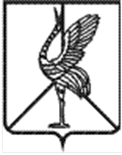 Администрация городского поселения «Шерловогорское»муниципального района «Борзинский район» Забайкальского края ПОСТАНОВЛЕНИЕ 19 августа 2020 г.                                                                                          № 735	поселок городского тина Шерловая Гора«О создании комиссии по проверке готовности к отопительному периоду 2020-2021 годов потребителей тепловой энергии и других объектов энергоснабжения городского поселения «Шерловогорское».      В соответствии с Правилами оценки готовности к отопительному периоду, утвержденными Приказом Министерства энергетики Российской Федерации от 12.03.2013 № 103 «Об утверждении правил оценки готовности, к отопительному периоду», в целях определения готовности потребителей тепловой энергии к отопительному периоду 2020-2021 годов, ст. 34 Устава городского поселения «Шерловогорское», администрация городского поселения «Шерловогорское» п о с т а н о в л я е т:Утвердить состав комиссии по проверке готовности к отопительному периоду 2020-2021 годов потребителей тепловой энергии и других объектов энергоснабжения городского поселения «Шерловогорское».2.         Настоящее Постановление вступает в силу на следующий день, после дня его официального опубликования в периодическом печатном издании газете «вестник городского поселения «Шерловогорское» и обнародования на специальном оборудованном стенде в фойе 2 этажа административного здания администрации городского поселения «Шерловогорское» по адресу: Забайкальский край, Борзинский район, пгт. Шерловая Гора, ул. Октябрьская, д. 12.3. Настоящее Постановление подлежит размещению на сайте муниципального образования в информационно-телекоммуникационной сети «Интернет» (www. шерловогорское. рф).4. Контроль за исполнением настоящего постановления оставляю за собой.Глава городского поселения «Шерловогорское»	                 А.В. ПанинМочалов Владимир Викторович  8 (30 233) 3-42-86Приложение № 1 к Постановлению администрации городского поселения «Шерловогорское»№ 735 от 19 августа 2020 года.СОСТАВ КОМИССИИ по проверке готовности к отопительному периоду 2020-2021 годов потребителей тепловой энергии на территории городского поселения «Шерловогорское».Панин Алексей ВикторовичПредседатель комиссииГлава городского поселения «Шерловогорское»Мочалов Владимир ВикторовичсекретарьГлавный специалист по жилищно-коммунальному хозяйству администрации городского поселения «Шерловогорское»члены комиссиичлены комиссиичлены комиссииМилюшкин Роман   ВладимировичДиректор ООО «Эксплуатационник- ремонтник»Кузнецов Максим ВикторовичДиректор МУП «Шерловогорское ЖКХ»Митрофанов Сергей ВикторовичДиректор Шерловогорской ТЭЦ филиала «Читинская генерация»Усепов Александр Ивановичначальник отдела эксплуатации аппарата управления ПАО «ТГК-14»